Instruktion Bojbåt						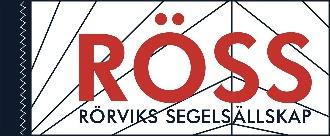 UppgiftAtt placera ut bojjar enligt Seglingsledarens beskrivning. Seglingsledaren kommer dirigera vart dem skall ligga.Inför seglingFråga Seglingsledaren vilken båt du skall haHämta din båts nyckel samt VHF i skrubben, lilla förrådet under klubbstugan Hämta bensin dunk i plåtskåpet vid kranenHämta 2 bojjar (långa gula -Pomfritt) i skrubbenHämta sänken/vikter med tamp i trä lådan på bryggan Kolla så båten ser ok ut och att det finns- tex flaggor, säkerhets påse, bojjar, ankare mm efter resp. roll.Lås upp båt med nyckeln som sitter i samma knippa som ”båt”nyckelnProvstarta båtSätt på kommunikationsradio – stäm av med seglingsledare så det är rätt kanal (troligtvis skall det stå L1 i displayen)Stäm av med seglingsledare innan du åker ut till position/tävlingsområdetGlöm ej flytväst innan du åker utPå vattnetNär du kommit ut på havet kontaktar du seglingsledaren via VHF så denne kan dirigera dig dit Bojjen skall ligga.Transportera dit bojjen och knyt fast ett sänke/vikt i bojjen. Knyt fast bojjen så att sänket/vikten har lite längre rep längd än vatten djupetÅk vidare till nästa boj position.När banan är lagd så är du beredd om seglingsledaren vill flytta ngn boj, tex pga att vinden vrider eller att banan är för kort/lång.
Du skall även vara beredd på att hjälpa en seglare i nöd.När Seglingsledaren informerar att regattan är färdig så plockar du upp samma bojjar som du placerade ut.Efter seglingBär upp utrustning dit du hämtade denStäll tillbaka bensindunk i plåtskåp vid kranenStäda ur båtenLås fast båtenHäng tillbaka nycklar på respektive nyckelkrok i SkrubbenHäng tillbaka VHF på rätt krokKoppla in VHF laddning